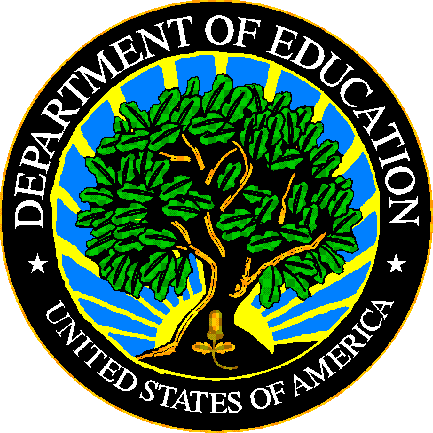 U.S. DEPARTMENT OF EDUCATIONEDPassFS059 – Staff FTEFile SpecificationsSY 2022-23This technical guide was produced under U.S. Department of Education Contract No.  91990019A0008 with Applied Engineering Management Corporation.  Brandon Scott served as the contracting officer’s representative.  No official endorsement by the U.S. Department of Education of any product, commodity, service or enterprise mentioned in this publication is intended or should be inferred.This technical guide is in the public domain.  Authorization to reproduce it in whole or in part is granted.  While permission to reprint this publication is not necessary, the citation should be:  FILE 000 – File Name File Specifications - VXX.X (SY XXXX-XX), U.S. Department of Education, Washington, DC: EDFacts.  Retrieved [date] from the EDFacts Initiative Home Page.On request, this publication is available in alternate formats, such as Braille, large print, or CD Rom.  For more information, please contact the Department’s Alternate Format Center at (202) 260–0818.DOCUMENT CONTROLDOCUMENT INFORMATIONDOCUMENT HISTORYPREFACEThis document provides technical instructions for building files that are submitted through EDPass, which is an electronic system that facilitates the efficient and timely transmission of data from SEAs to the U.S. Department of Education.This document is to be used in coordination with other documentation posted on the EDFacts Initiative Home Page under EDFacts System Documentation, including: EDFacts Workbook – a reference guide to using the EDPass; particularly useful to new users; contains multiple appendices, including one that explains how to use the file specifications EDPass User Guide – provides assistance to new users of EDPass; it addresses the basic mechanics of system access and data submission EDFacts Business Rules Single Inventory (BRSI) - a single inventory containing business rules applied to EDFacts data throughout the pre- submission lifecycle of that data. The inventory describes each business rule, including the EDPass rule ID, legacy rule ID, rule objective, error message, failure classification, definition, rule logic, file specifications and the data group where the business rules are appliedPlease contact the Partner Support Center (PSC) with questions about the documents.  You will find contact information for PSC and each State EDFacts Coordinator on the EDFacts Contact Page.Data submitted through EDPass are authorized by an Annual Mandatory Collection of Elementary and Secondary Education Data Through EDFacts (OMB 1850-0925, expires 6/30/2023).  EDFacts is a centralized data collection system used by the National Center for Education Statistics and grant making offices across the U.S. Department of Education (ED) to gather survey and administrative data. Data are reported by State Education Agencies (SEAs) and include data at the SEA, local education agency (LEA), and/or school level.Contents1.0	PURPOSE	12.0	GUIDANCE FOR SUBMITTING THIS FILE	12.1	Changes from the SY 2021-22 Specifications	12.2	Core Requirements for Submitting this File	12.3	Required Categories and Totals	32.4	Categories and Permitted Values	32.5	Data Reporting Guidelines	42.5.1	Reporting by Full-Time Equivalent (FTE)	52.5.2	Staff FTE (DG528)	62.5.3	Teachers (FTE) (DG644) – School Level	72.6	Definitions	82.6.1	Instructional Staff – Direct classroom instruction	82.6.2	Instructional Staff – Not direct classroom instruction	102.6.3	Administrative Staff - LEA	102.6.4	Administrative Staff - School	112.6.5	Support Staff	113.0	FILE NAMING CONVENTION	134.0	FIXED OR DELIMITED FILES	144.1	Header Record Definition	144.2	Data Record Definition	15PURPOSEThis document contains instructions for building files to submit the following EDFacts Data Groups, which have different formats (see tables 4.2-1 and 4.2-3): Table 1.0-1: EDFacts Data GroupsThe data collected using this file specification are collected under the authority of the Education Sciences Reform Act (PL 107-279) and are used primarily for the Non-Fiscal Survey of the Common Core of Data (CCD).  The ED data stewarding office/s for this file: NCESGUIDANCE FOR SUBMITTING THIS FILEThis section contains changes from the previous school year, core requirements for submitting this file, required categories and totals, and general guidance.Changes from the SY 2021-22 SpecificationsOther than any editorial changes listed in the document history on page ii, there have been no changes to this file specification. Core Requirements for Submitting this FileThe following table contains the reporting period, the education units included or excluded, the type of count, and zero count reporting.Table 2.2-1: Core Reporting RequirementsRequired Categories and TotalsAs indicated in table 1.0-1, a different data group is collected at the school level than at the SEA and LEA levels.  Therefore, the record layouts for the school level are different from the record layouts for the SEA and LEA levels.The table below lists the combinations of the categories and totals that are expected to be submitted for the state and each LEA or school that should be included in the file.An “X” in the column indicates that the category value must be submitted when reporting that aggregation. The total indicator must be either “Y” (Yes) or “N” (No). If the record is for a category set, specify an “N” (No). If the record is for a subtotal or education unit total, specify a “Y” (Yes).  Revised! Table 2.3–1: DG528 Required Categories and Totals for SEA and LEA LevelsFor the school level file, there are no required categories and totals.  The total indicator is reported as “N” in all records.Revised! Table 2.3–2: DG644 Required Categories and Totals for School Level New! Table 2.3-3 Staff FTE Table Names Used in FilesCategories and Permitted ValuesThis section contains the categories and permitted values used for submitting this file.DG528 – Staff FTE table:Staff Category (CCD)Titles of employment, official status, or rank.Data Reporting GuidelinesThis section contains guidance for submitting this file in the format of questions and answers.How should contracted staff be reported?Include contracted staff for work that is part of the regular operations. Include individuals who contract directly with a school district; this is not limited to cases in which the individual receives retirement and other benefits from the district or state. Examples may include bus drivers, school nurses, psychologists, physical therapists. Include staff employed by another entity that is contracted to provide work that is part of the district’s regular operations. These staff work within the district but are employees of the entity with which the district contracts. The district does not pay retirement or other benefits. Examples may include school security personnel provided by a private firm or charter school teachers who are employees of a charter school operator.Do not include employees of contractors who provide a non-regular service; these are staff furnished by the contractor, on- or off-site, to provide the service. Examples may include carpenters, electricians, etc. working for a firm hired to refurbish a school building, or cooks and truck drivers who prepare and deliver meals once a week to schools under a contract with a food-service firm. The distinction between staff reported and not reported is whether the service is part of the district’s regular operation or if it is a non-regular service. For example: If a district contracts with a company for a school bus driving service (where the buses are used regularly), the drivers should be reported as staff. If a district contracts with a company for lunchroom services onsite, the food servers who serve the students on daily basis should be reported as staff.  If a construction company is hired to build an addition to the school, the employees of a construction company working on the addition to the school should not be reported.Reporting by Full-Time Equivalent (FTE) How are staff reported?Report staff in terms of FTE (full-time equivalent). FTE should be counted in hundredths.  For example, if a teaching position is filled by four people, each working the same amount of time, each person would count as .25 FTE.  The total FTE counts for instructional staff must be reported to the nearest hundredth, with an EXPLICIT decimal (e.g., 59.20).Can an individual staff member’s total FTE exceed 1.0?Yes.  An individual staff member’s total FTE can exceed 1.0 if that individual regularly works overtime.  For example, if FTE is defined as a 40 hour week, and a teacher teaches 40 hours at one school each week and an additional 4 hours teaching elementary/secondary classes at another school, that teacher’s total FTE would be 1.1 (44 hours / 40 hours) and the teacher would be counted as 1.0 FTE at the first school and 0.1 FTE at the second school.What if a staff member has more than one assignment?If a staff member has more than one assignment, count the staff member in terms of the assignments.  An assignment could be a school, a position, or a teacher category.  For example:If a school staff member worked three-quarters of the time as a teacher, and one-quarter of the time as a librarian, he or she would be counted as a 0.75 teacher FTE and a 0.25 librarian FTE.If a full-time teacher’s time is split equally between two schools, that teacher would be counted as 0.5 FTE in each school.If a teacher teaches both prekindergarten and kindergarten, his/her total FTE should be proportionally divided between those two teacher categories (PKTCH and KGTCH) based on the time spent with each.  If the staff records do not distinguish between prekindergarten teachers (PKTCH) and kindergarten teachers (KGTCH), the total FTE for these two should be divided proportionally between them.Staff FTE (DG528)What if a state cannot map to elementary school counselors (ELMGUI) and secondary school counselors (SECGUI)?There are three permitted values for school counselors:Elementary school counselors (ELMGUI)Secondary school counselors (SECGUI)School counselors (GUI)If a state cannot map to ELMGUI and SECGUI, the state should report the aggregate school counselors using the permitted value “School Counselors” (GUI). If using the aggregate category (GUI) for counselors, report zeros for elementary and secondary school counselors/directors (ELMGUI and SECGUI).Staff FTE (DG528) – SEA LevelAre records required for each permitted value in the staff category?All permitted values apply at the SEA level except UGTCH which is not applicable for all states.  If counts are not available for one or more of the permitted values, use -1 (missing) for the count value.Staff FTE (DG528) – LEA LevelAre records required for each permitted value in the staff category?Records are required for each permitted value that applies to the LEA.  How are staff reported for an LEA (such as a charter LEA) when the same people are the administrators for the LEA and for the school?Report LEA administrators and administrative support staff as zero and attribute all of the administrative FTE to the school administrator and administrative support permitted values.Teachers (FTE) (DG644) – School LevelThis data group is reported at the school level.What if an operational school has no teachers?If the entity being reported has no teachers associated with it, reconsider whether the entity meets the definition of a school for reporting data to ED through EDFacts.  If there are teachers providing instruction at the school, but their primary assignment is another school, the FTE total for these teachers should be proportionally divided between both schools.  In the rare instance where a school is operational, has students in membership, but has no teachers, report teachers as zero.  This reporting will trigger errors that will need a data note.  How do Staff FTE (DG528) teacher counts in the SEA and LEA levels relate to the Teachers (FTE) (DG644) counts in the school level?  The teachers reported for SEA and LEA levels using the following permitted values should also be reported at the school level for Teachers (FTE) DG644:Pre-Kindergarten teachers (PKTCH)Kindergarten teachers (KGTCH)Elementary teachers (ELMTCH)Secondary teachers (SECTCH)Teachers of Ungraded classes (UGTCH) if applicable to the stateDefinitionsThis collection uses the Common Core of Data’s (CCD) definitions of staff categories, listed below.  Instructional Staff – Direct classroom instructionDirect classroom instruction:Professional: teacher (PKTCH, KGTCH, ELMTCH, SECTCH, UGTCH)Ancillary: instructional aide (PARA)Pre-kindergarten Teachers (PKTCH)Teachers of a group or class that is part of a public school program that is taught during the year or years preceding kindergarten. INCLUDE teachers of Head Start students if Head Start is part of an authorized public education program of an LEA.Kindergarten Teachers (KGTCH)Teachers of a group or class that is part of a public school program and is taught during the year preceding first grade. Elementary Teachers (ELMTCH)Teachers of general level instruction classified by state and local practice as elementary and composed of any span of grades not above grade 8. EXCLUDE pre-kindergarten and kindergarten teachers from this count.Secondary Teachers (SECTCH)Teachers of a general level of instruction classified by state and local practice as secondary and composed of any span of grades beginning with the next grade following the elementary grades and ending with or below grade 12.Ungraded Teachers (UGTCH)Teachers of a group or class that is not organized on the basis of grade grouping and has no standard grade designation.INCLUDE the FTE of teachers instructing both regular classes that have no grade designations as well as special classes for exceptional students that have no grade designations. Such classes are likely to contain students of different ages who frequently are identified according to level of performance in one or more areas of instruction rather than according to grade level or age level.Paraprofessionals/Instructional Aides (PARA)Staff members assigned to assist a teacher with routine activities associated with teaching, i.e., activities requiring minor decisions regarding students, such as monitoring, conducting rote exercises, operating equipment and clerking.INCLUDE tutors if the position does not require teaching credentials only paid staff, whether direct hires or contracted staff (see above discussion on contracted staff under question How should contracted staff be reported?).EXCLUDE volunteer aides and vacant positions Instructional Staff – Not direct classroom instructionNot direct classroom instruction:Professional: librarian or media specialist (LIBSPE)Ancillary: library and media support staff (LIBSUP)Librarians/Media Specialists (LIBSPE)Professional staff member or supervisors assigned specific duties and school time for professional library services activities. Professional library service activities include selecting, acquiring, preparing, cataloging, and circulating books and other printed materials; planning the use of the library by students, teachers, and instructional staff; and guiding individuals in the use of library books and material maintained separately or as a part of an instructional materials center.Library/Media Support Staff (LIBSUP)Staff member who renders other professional library and media services. Duties of these staff members include selecting, preparing, caring for, and making available to instructional staff, equipment, films, filmstrips, transparencies, tapes, TV programs, and similar materials maintained separately or as part of an instructional materials center. Include activities in the audiovisual center, TV studio, related work-study areas, and services provided by audiovisual personnel.INCLUDE library aides and those involved in library/media support.Administrative Staff - LEALEA administrationProfessional: LEA administrator (LEAADM)instructional coordinator/supervisor (CORSUP)Ancillary: LEA administrative support staff (LEASUP)LEA Administrators (LEAADM) - Chief executive officers of education agenciesINCLUDE superintendents, deputies, and assistant superintendents; other persons with district-wide responsibilities; e.g., accountants, auditors, business managers, facilities managers, technology or information system administrators, or supervisors of transportation, food services, or security. EXCLUDE supervisors of instructional coordinators, supervisors of s counselors, and supervisors of student support staff.  (These staff are reported under “student support services staff.”)Instructional Coordinators and Supervisors (CORSUP)Staff supervising instructional programs at the school district or sub-district level.INCLUDE supervisors of educational television staff; coordinators and supervisors of audiovisual services; curriculum coordinators or supervisors and in-service training staff, including teacher mentors; Title I coordinators and home economics supervisors; and supervisory staff engaged in development of computer-assisted instruction EXCLUDE school-based department chairpersons (these individuals are reported under “school administrator.”)LEA Administrative Support Staff (LEASUP)Staff members providing direct support to LEA administrators, business office support, data processing, secretarial and other clerical staff; staff implementing software solutions and staff providing hardware and software maintenance and data user support.Administrative Staff - SchoolSchool administrationProfessional: school administrator (SCHADM)Ancillary: school administrative support staff (SCHSUP)School Administrators (SCHADM)Staff members whose activities are concerned with directing and managing the operation of a particular school. INCLUDE Principals, assistant principals, and persons who supervise school operations, assign duties to staff members, supervise and maintain the records of the school, and coordinate school instructional activities with those of the education agency, including department chairpersons.School Administrative Support Staff (SCHSUP)Staff whose activities are concerned with support of the teaching and administrative duties of the office of the principal or department chairpersons.INCLUDE clerical staff and secretaries.Support StaffProfessionalschool counselor/director (ELMGUI, SECGUI, GUI)student support services staff (STUSUPWOPSYCH)school psychologist (SCHPSYCH)Ancillaryother support staff (OTHSUP)School Counselors/Directors (ELMGUI, SECGUI, GUI)Professional staff assigned specific duties and school time for: counseling students and parents, addressing learning problems, evaluating students’ abilities and assisting students in career and personal developmentINCLUDE supervisors and directors of guidance programs.Student Support Services Staff (STUSUPWOPSYCH) Professional staff members whose activities are concerned with the direct support of students and who nurture, but do not instruct students. INCLUDE attendance officers; staff providing health, speech pathology, audiology, or social services; and supervisors of the preceding staff; coaches, athletic advisors, and athletic trainers if position does not require teaching credentials. School Psychologists (SCHPSYCH)Professional staff member who provides direct and indirect support, including prevention and intervention, to evaluate and address student’s intellectual development, academic success, social-emotional learning, and mental and behavioral health.All Other Support Staff (OTHSUP)Support staff not reported in instructional or student support. INCLUDE employees such as plant and equipment maintenance, bus drivers, security, and food service workers.FILE NAMING CONVENTIONThe following file naming convention is to help identify files to provide technical assistance.A maximum of 25 characters (including the file extension) is allowed for the file name.The following is the naming convention for file submissions:sslevfilenamevvvvvvv.extTable 3.0-1: File Naming ConventionFIXED OR DELIMITED FILES This section describes the fixed file and delimited file specifications.  The fixed file and delimited files contain a header record followed by data records.  The file type is specified in the header record.The “Pop” column in the header and data records is coded as follows: M - Mandatory, this field must always be populated A - This field is populated in accordance with table 2.3-1 “Required Categories and Totals” for the SEA and LEA levels (For the school level, fields are either M or O.)O - Optional, data in this field are optionalHeader Record DefinitionThe header record is required and is the first record in every file submitted to EDPass.  The purpose of the header record is to provide information as to the file type, number of data records in the file, file name, file identifier, and file reporting period. Table 4.1–1:  Header Record- SEA, LEA and SCH LevelsBelow is an example of a header record.Table 4.1–2:  Header Record ExampleData Record DefinitionData records are required and immediately follow the header record in every file submitted to EDPass.  Data records provide counts for the specified category sets, subtotals and education unit totals.The data record for the school level is different than the data records for the SEA and LEA levels:Table 4.2-1 contains the data records for the SEA and LEA level.  Table 4.2-3 contains the data records for the school level.Table 4.2–1:  Data Records - SEA and LEA levelBelow is an example of a data record, this is the set of data that should be submitted for each education unit. See table 2.3-1.Table 4.2–2:  Data Record Example – LEA level Table 4.2–3:  Data Records - School levelBelow is an example of a data record, this is the set of data that should be submitted for each education unit. See table 2.3-2.Table 4.2–4:  Data Record Example – School level 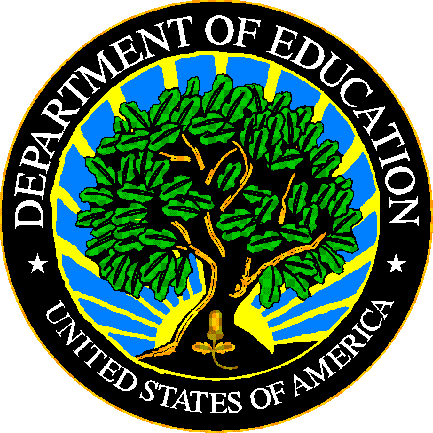 The Department of Education's mission is to promote student achievement and preparation for global competitiveness by fostering educational excellence and ensuring equal access.www.ed.govTitle:FS059 – Staff FTE File SpecificationsSecurity Level:Unclassified – For Official Use OnlyVersion NumberDateSummary of Change 1.0 – 18.0Versions 1.0 through 18.0 are used to build files for school years prior to SY 2022-23.19.0December 2022Updated for SY 2022-23:Replaced references to ESS with EDPassTable 2.2-1: revisions to Reporting Period, Education Units Reported and Zero ExceptionsTable 2.3-1 and Table 2.3-2: removed the Table Name column, which contained duplication; table name now displayed in Table 2.3-3Section 2.4: Updated comments for two Staff Category permitted values Tables 4.1-1 and 4.2-1: Type changed from Number to IntegerData Group NameDGDefinitionLevelStaff FTE table528The number of full-time equivalent (FTE) staff.SEA and LEATeachers (FTE)644The number of full-time equivalent (FTE) classroom teachers.SchoolSEALEASchoolReporting PeriodOct 1 - October 1 or the closest school dayRevised!Oct 1 - October 1 or the closest school dayRevised!Oct 1 - October 1 or the closest school dayRevised!Education units includedInclude SEALEAs that were operational on October 1st Schools other than reportable programs that were operational on October 1.Education units not reportedClosed, inactive, or future LEAs or LEAs that opened after October 1stClosed, inactive, or future Schools or Schools that opened after October 1stSchools with school type of "reportable program"Type of countFull time equivalent (FTE)Full time equivalent (FTE)Full time equivalent (FTE)Zero countsRequiredRequiredRequiredZero exceptions and Not applicableUngraded Teachers – If a state does not use ungraded teachers, then do not use that permitted value in the file.School Counselors – In section 2.5 see question “What if a state cannot map to elementary school counselors and secondary school counselors.”Staff Category (CCD) – See comments for each permitted value in section 2.4.MissingUse “-1” to report missing counts.Use “MISSING” when a category is not available.Use “-1” to report missing counts.Use “MISSING” when a category is not available.Use “-1” to report missing counts.Related metadata surveyEMAPS CCD Grades Offered & Graduates / Completers SurveyEMAPS CCD Grades Offered & Graduates / Completers SurveyCategory SetStaff Category (CCD)Total IndicatorCommentsCategory Set AXNFTE by Staff Category (CCD)Total of the education unitYTotal of the Education UnitCategory SetTotal IndicatorCommentsTotal of the education unitN Total of the Education UnitDG#DG NameTable Name used in file528Staff FTE tableFTESTAFF688Teachers (FTE)CLASSTEACHFTEPermitted Value AbbreviationPermitted Value DescriptionCommentsPKTCH Pre-Kindergarten Teachers Report for LEAs that offer Pre-Kindergarten and have students in Pre-Kindergarten KGTCH Kindergarten Teachers Report for LEAs that offer Kindergarten and have students in Kindergarten ELMTCH Elementary Teachers Report for LEAs that offer elementary grades and have students in elementary grades SECTCH Secondary Teachers Report for LEAs that offer secondary grades and have students in secondary grades UGTCH Ungraded Teachers Report in states that indicated in the EMAPS CCD Grades Offered survey that there are ungraded teachers. PARA Paraprofessionals/Instructional Aides Report for LEAs with students ELMGUI Elementary School Counselors Report for LEAs with students that offer elementary grades SECGUI Secondary School Counselors Report for LEAs with students that offer secondary grades GUI School Counselors Use when unable to distinguish between elementary and secondary counselors. Report for LEAs with students LIBSPE Librarians/Media Specialists Report for LEAs with students LIBSUP Library/Media Support Staff Report for LEAs with students LEAADM LEA Administrators Report for all LEAs LEASUP LEA Administrative Support Staff Report for all LEAs CORSUP Instructional Coordinators and Supervisors to the Staff Report for LEAs with students SCHADM School Administrators Report for LEAs with operational schools Revised!SCHSUP School Administrative Support Staff Report for LEAs with operational schools Revised!STUSUPWOPSYCH Student Support Services Staff (w/o Psychology) Report for LEAs with students. Does not include School Psychologists.SCHPSYCH School PsychologistsReport for LEAs with students. Professional staff member who provides direct and indirect support, including prevention and intervention, to evaluate and address students’ intellectual development, academic success, social-emotional learning, and mental and behavioral health. OTHSUP All Other Support Staff Report for all LEAs MISSING Missing Use when data are not available by this category. SituationReportingLEA has no staffReport zero for education unit totalThis reporting will trigger errors that will need to be explained.LEA has no studentsThe following fields may not apply:Teachers (PKTCH, KGTCH, ELMTCH, SECTCH, UGTCH)Paraprofessionals/Instructional Aides (PARA)Instructional Coordinators and Support to the Staff (CORSUP)School Counselors (ELMGUI, SECGUI, GUI)Library/Media Specialists (LIBSPE)Library/Media Support Staff (LIBSUP)Student Support Services Staff (STUSUPWOPSYCH)Psychologists (SCHPSYCH)Other Support Services Staff (OTHSUP)LEA has no pre-kindergarten studentsThe following field may not apply:Pre-Kindergarten Teachers (PKTCH)LEA has no kindergarten studentsThe following field may not apply:Kindergarten Teachers (KGTCH)LEA has no students in elementary gradesThe following fields may not apply:Elementary Teachers (ELMTCH)Elementary School Counselors (ELMGUI)LEA has no students in grades 9 through 12The following fields may not apply:Secondary Teachers (SECTCH)Secondary School Counselors (SECGUI)WhereMeansLimit in charactersssUSPS State Abbreviation2levAbbreviation for level:SEA for an SEA levelLEA for an LEA levelSCH for a school level3filenameFTESTFTBL9vvvvvvvAlphanumeric string designated by the SEA to uniquely identify the individual submission (e.g., ver0001, v010803)7.extExtension identifying the file format:.txt – fixed .csv – comma delimited.tab – tab delimited4Data Element NameStart PositionLengthTypePopDefinition / CommentsPermitted Values AbbreviationsFile Type150StringMIdentifies the type of file being submitted.  SEA STAFF FTELEA STAFF FTESCHOOL STAFF FTETotal Records In File5110IntegerRevised!MThe total number of data records contained in the file.  The header record is NOT included in this count.File Name 6125StringMThe file name including extension, the same as the external file name.   See section 3.0File Identifier8632StringMAny combination of standard characters to further identify the file as specified by the SEA (e.g., a date, person’s name, and version number).File Reporting Period1189StringMThe school year for which data are being reported. The required format is "CCYY–CCYY" or "CCYY CCYY", where either a hyphen or a space separates the beginning and ending years. 2022-2023OR2022 2023Filler127213StringMLeave filler field blank.Carriage Return / Line Feed (CRLF)3401MFormatFile Type,Total Records in File,File Name,File Identifier,File Reporting Period,Filler,Carriage Return/Line Feed (CRLF)ExampleSEA STAFF FTE,15,EUSEAFTESTFTBLver0007.CSV,characters to identify file,2022-2023,¶Data Element NameStart PositionLengthTypePopDefinition / CommentsPermitted Values AbbreviationsFile Record Number110IntegerRevised!MA sequential number assigned by the State that is unique to each row entry within the file.DG559
State Code112StringMThe two–digit American National Standards Institute (ANSI) code for the state, District of Columbia, and the outlying areas and freely associated areas of the United States.For a list of valid State Codes, refer to the EDFacts Workbook.DG570
State Agency Number132StringMA number used to uniquely identify state agencies.  This ID cannot be updated through this file.  01 – State Education AgencyDG4
LEA Identifier (state)1514StringMThe identifier assigned to a local education agency (LEA) by the state education agency (SEA).  Also known as State LEA Identification Number (ID).  This data element cannot be updated through this file.SEA level – BlankFiller2920StringMLeave Filler Field BlankDG528Table Name4920StringMSee technical name in Section 2.3 Required Categories and TotalsFTESTAFFFiller6915StringMLeave Filler Field Blank Staff Category (CCD)8415StringATitles of employment, official status, or rank.PKTCH - Pre-Kindergarten Teachers KGTCH - Kindergarten Teachers ELMTCH - Elementary Teachers SECTCH - Secondary Teachers UGTCH - Ungraded Teachers PARA - Paraprofessionals/Instructional Aides ELMGUI - Elementary School Counselors SECGUI - Secondary School Counselors GUI - School Counselors LIBSPE - Librarians/Media Specialists LIBSUP - Library/Media Support Staff LEAADM - LEA Administrators LEASUP - LEA Administrative Support Staff CORSUP - Instructional Coordinators and Supervisors to the Staff SCHADM - School Administrators SCHSUP - School Administrative Support Staff STUSUPWOPSYCH - Student Support Services Staff (w/o Psychology) SCHPSYCH - School Psychologists OTHSUP - All Other Support Staff MISSINGFiller9915StringMLeave filler field blank.Filler11415StringMLeave filler field blank.Total Indicator1291StringMAn indicator that defines the count level – see Table 2.3–1: DG528 Required Categories and Totals for SEA and LEA LevelsN – Specifies category setY – Specifies subtotal or total of the education unitExplanation130200StringOText field for state use.Staff FTE33010Decimal NumberMDecimal numbers down to one hundredth FTE are permitted.Carriage Return / Line Feed (CRLF)3401MAggregation ExampleFormatFile Record Number,State Code,State Agency Number,LEA Identifier (state),Filler,Table Name,Filler,Staff Category (CCD),Filler,Filler,Total Indicator,Explanation,Staff FTE,Carriage Return / Line Feed (CRLF)Category Set A1,80,01,00605EUPHORIA,,FTESTAFF,,PKTCH,,,N,,10.75¶Total of education unit19,80,01,00605EUPHORIA,,FTESTAFF,,,,,Y,,170.75¶Data Element NameStart
PositionLengthTypePopDefinition / CommentsPermitted Values AbbreviationsFile Record Number110IntegerRevised!MA sequential number assigned by the State that is unique to each row entry within the file.DG559
State Code112StringMThe two–digit American National Standards Institute (ANSI) code for the state, District of Columbia, and the outlying areas and freely associated areas of the United States.For a list of valid State Codes, refer to the EDFacts Workbook.DG570
State Agency Number132StringMA number used to uniquely identify state agencies.  This ID cannot be updated through this file.  01 – State Education AgencyDG4
LEA Identifier (state)1514StringMThe identifier assigned to a local education agency (LEA) by the state education agency (SEA).  Also known as State LEA Identification Number (ID).  This data element cannot be updated through this file.DG5
School Identifier (state)2920StringMThe identifier assigned to a school by the state education agency (SEA).  Also known as the State School Identification Number (ID).  This ID cannot be updated through this file.DG644Table Name4920StringMSee technical name in Section 2.3 Required Categories and TotalsCLASSTEACHFTEFiller6915StringMLeave filler field blank.Filler8415StringMLeave filler field blank.Filler9915StringMLeave filler field blank.Filler11415StringMLeave filler field blank.Total Indicator1291StringMAn indicator that defines the count level – see Table 2.3–2: DG644 Required Categories and Totals for School LevelN – Specifies category setExplanation130200StringOText field for state use.Teachers FTE33010DecimalNumberMDecimal numbers down to one hundredth FTE are permitted.Carriage Return / Line Feed (CRLF)3401MAggregation ExampleFormatFile Record Number,State Code,State Agency Number,LEA Identifier (state),School Identifier (state),Table Name,Filler,Filler,Filler,Filler,Total Indicator,Explanation,Teachers (FTE),Carriage Return / Line Feed (CRLF)School level record1,80,01,00605EUPHORIA,EUSCHOOL0001,CLASSTEACHFTE,,,,,N,,10.75¶